Mergers and AcquisitionsModule 1 Introduction 1/11.1 The Concept of Mergers and Acquisitions 1/21.2 Why Companies Merge and Acquire 1/41.3 Integration and Conglomeration 1/81.4 The Merger and Acquisition Lifecycle 1/111.5 Measuring the Success of Mergers and Acquisitions 1/151.6 A Brief History of Mergers and Acquisitions 1/18Module 2 Strategic Focus 2/12.1 Introduction 2/22.2 Some Common Questions about Mergers and Acquisitions 2/42.3 Some Common Misconceptions about Mergers and Acquisitions 2/92.4 Business Strategy and Corporate Strategy 2/132.5 National and International Regulators 2/382.6 The Concept of Strategic Focus 2/422.7 Aligning Focus With Performance 2/472.8 Change and Strategic Drift 2/612.9 Characteristics Mapping 2/87Module 3 Why Mergers Fail 3/13.1 Introduction 3/23.2 Some Common Questions about Mergers and Acquisitions 3/33.3 Some Common Misconceptions 3/53.4 Merger Failure Drivers 3/83.5 The Development of a Process Model 3/503.6 Characteristics of a Successful Merger 3/573.7 Rules for Avoiding an Unsuccessful Merger 3/59Module 4 Valuation 4/14.1 Introduction 4/24.2 Why Firms Merge 4/44.3 Valuation Methods 4/124.4 Growth Opportunities 4/344.5 Appendix 1: Determining Cash Flows from Accounting Numbers 4/504.6 Appendix 2: Accounting Treatment of Acquisitions 4/534.7 Appendix 3: Tax Depreciation 4/55Module 5 Bid Tactics 5/15.1 Introduction 5/25.2 Bidding and Resisting as a Game 5/115.3 Offensive and Defensive Tactics 5/155.4 Northern Electric Case Study 5/37Module 6 Due Diligence 6/16.1 Introduction 6/26.2 Critical Value Drivers 6/106.3 The Value of New Information 6/176.4 Due Diligence Checklists 6/236.5 Materiality 6/256.6 Sampling 6/28Module 7 The Concept of Implementation 7/17.1 Introduction 7/27.2 Some Common Questions about Merger Implementation 7/37.3 Some Common Misconceptions about Merger Implementation 7/67.4 The General Concept of Implementation 7/117.5 Identifying Synergies 7/167.6 The Implementation Process 7/227.7 Implementation Risk Management 7/417.8 The Concept of Disintegration and Reintegration 7/537.9 Managerial Levers 7/557.10 Transformation Tools 7/58Module 8 Project Management as a Tool for Managing the Implementation Process 8/18.1 Introduction 8/28.2 Some Common Questions about Project Management 8/38.3 Some Common Misconceptions about Project Management 8/78.4 The Overall Implementation Process 8/88.5 Project Management 8/188.6 Project Management as a Tool for Managing the Overall Acquisition or Merger Process 8/49Module 9 Developing the Implementation Plan 9/19.1 Introduction 9/29.2 Some Common Questions about Implementation Planning 9/49.3 Some Common Misconceptions about Implementation Planning 9/79.4 The Concept of the Implementation Strategic Project Plan 9/119.5 Project Aims and Objectives and Preliminaries 9/159.6 Merger Team and Human Issues 9/179.7 Merger Contracts and Procurement 9/469.8 Project Schedule and Cost Plan 9/599.9 Resources 9/819.10 The Implementation Risk Management System 9/83Module 10 Executing the Implementation Plan 10/110.1 Introduction 10/210.2 Some Common Questions about Plan Execution 10/210.3 Some Common Misconceptions about Plan Execution 10/710.4 Monitoring and Control 10/1010.5 Achieving Integration 10/1210.6 Achieving Synergies 10/1810.7 Common Problem Areas and Tactical Responses 10/21Appendix 1 Answers to Review Questions A1/1Appendix 2 Practice Final Examinations A2/1Appendix 3 Statistical Tables A3/1Appendix 4 Examination Formula Sheet A4/11 - Introduction1.1 The Concept of Mergers and Acquisitions 1/21.1.1 Introduction 1/2Affected by regional factorsCompany, employment, community lawCommunity standards, custom practicesRegulations, protectionismGovernment controls affect level of competition1.1.2 Mergers and Acquisitions 1/3Difference: Merger – process of negotiation not necessary in acquisitionAcquisition: friendly or hostileWhite knight – friendly takeover to prevent hostile takeoverDawn raid – minimise share price increase by buying stock quickly1.2 Why Companies Merge and Acquire 1/41.2.1 Introduction 1/4Rationale: higher-level reasoningDriver: mid-level operational influences1.2.2 Some Underlying Rationales 1/5Strategic rationale – to achieve strategic objectivesAcquisition not central to objective; alternative might be R&DSpeculative rationale – acquired as a commodityBuy, develop, sellRisk: people may leaveSplitting company may be an optionManagement failure rationale – only recourse to address strategic varianceFinancial necessity rationale – restore shareholder confidencePolitical rationale – government instructions, or legislative prevention of alternatives (e.g. acquisition in other country)1.2.3 Merger Drivers 1/7Requirement for specialist skills/resourcesNational/international stock markets (target price decline, or acquirer increase)GlobalisationNational and international consolidationDiversificationIndustry and sector pressuresCapacity reduction (of sector)Vertical integrationIncreased management effectiveness and efficiencyNew market or customer baseDrive to buy into growth sector or market1.3 Integration and Conglomeration 1/81.3.1 Introduction 1/81.3.2 Vertical Integration 1/9Advantages:Combined processesReduced riskConfiguration managementmore effectively controlledQuality managementReduced negotiationProprietary and intellectual propertyIndividualism (maintain brand status)1.3.3 Horizontal Integration 1/111.3.4 Conglomeration 1/111.4 The Merger and Acquisition Lifecycle 1/111.4.1 Introduction 1/111.4.2 Typical Lifecycle Phases 1/12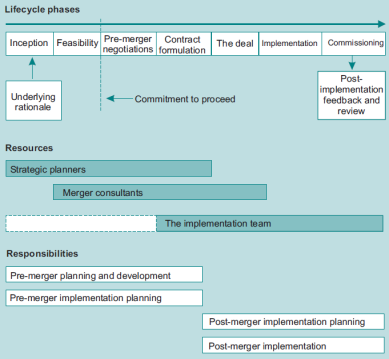 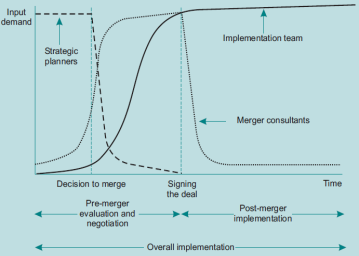 Contract – defines rights and obligations of all partiesIntegration team should be involved as early as possibleLargely operational people1.5 Measuring the Success of Mergers and Acquisitions 1/151.5.1 Introduction 1/15Criterion:No liquidation: high successShort-term financial improvement:  low successLong-term synergy: mixed success1.5.2 Short-term Measures of Success 1/15After announcement:Acquirer price static or fallTarget increasePre-announcement rumoursInflationary premium1.5.3 Long-term Measures of Success 1/15Factors:Payment methodEquity based: good if economy buoyantImplementationTimescale not kept, changed plans1.5.4 Some Scenarios for Failure 1/16Inability to agree termsOverestimation of true target valueTarget too large, relative to acquirerFailure to realise synergiesExternal changeInability to implement changeShortcomings in implementation and integrationFailure to technological fitConflicting culturesWeak central core in target1.6 A Brief History of Mergers and Acquisitions 1/181.6.1 Introduction 1/181.6.2 Merger Waves 1/181895-1905: 	Railroad wave1918-1930: 	Automobile wave 1955-1970: 	Conglomerate wave1980-1990: 	Mega-merger wave1994-:		Globalisation waveMature industries, low growth, low interest rates, high growth in technologiesCommon currencies, global view, deregulation, privatisation, internet and electronic communicationsLearning Summary 1/21Review Questions 1/252 - Strategic Focus2.1 Introduction 2/2Strategic planning concern with value chainBridge between raw materials and customer demands
Methods to address deficiencyAcquire organisationAcquire products, servicesAcquire departments, sectionsForm strategic allianceStrategic focus improves successTargets characteristics related to acquirerAcquisition not disruptive to focus of acquirer2.2 Some Common Questions about Mergers and Acquisitions 2/42.2.1 Introduction 2/42.2.2 Ten Questions 2/4Why do companies merge?Improve competitive advantage.Strategic and financial buyersHow to mergers differ from alliances?Alliance: companies can choose level of disclosure; no single companyWhy do many mergers fail?Poor implementation (integration); cultural problems2.2.3 Summary 2/92.3 Some Common Misconceptions about Mergers and Acquisitions 2/92.3.1 Introduction 2/9Misconceptions:Mergers are standard practiceEasy to assess and executeTargets oppose acquisitionDivested companies always re-boughtOnce acquired, easily absorbedMergers more easily integrated than acquisitions2.3.2 Some Common Misconceptions 2/92.3.3 Summary 2/122.4 Business Strategy and Corporate Strategy 2/132.4.1 Introduction 2/132.4.2 The Strategic Rationale 2/13Strategic assumptionsRelated acquisitions that strengthen core activity are likely to succeedUnrelated acquisitions distribute market riskFunding growth companies with mature activities increases long-term revenueMergers also means to attract shareholdersWhich type?  What timing?, Best way?2.4.3 Strategic Alternatives: Alliances and Partnerships 2/21Binding together in substantive mannerLong-term, interdependency, joint control, continued contribution to parentJoint venture, licensing, joint R&D, technology trade, buyer-customer relationshipResource-based viewAlliance pools core competenciesFinance, Technology, People, Production, Management, BrandBest use of alliances is with firms that have different resourcesRisk-based viewAlliances are cheaper than M&A and more quickly implementedCan be established for certain durationPrimary risk: hidden agendRisk headings:Partner risk: degree of cooperationOutcome risk: strategic objective may not be achieved.2.4.4 Strategic Fit 2/24Areas of strategic fitProduction, culture, customers, support, brand, resourcesConsiderations for high degrees of strategic fit:Research and development: compatible approaches to innovation, joint willingness to implement findingsLong-term implementation: capability transferEstablishment: unwise to abandon established position due to low grow, low risk (predictable returns)Familiarity: Trial run with strategic allianceRisk: mergers are expensive and disruptive2.4.5 Unrelated Diversification 2/29Focused company: concentrate on one sector or industryDiversified companies: span range of sectorsUnrelated diversificationNo strategic fit, common production, value chain, core processes, strategic themesAdvantages:Diversified market riskRange of investment optionsFootholds in growth industriesPotential synergiesDisadvantages:Manage and controlProblem detection and correctionTracking operationsEnterprise-wide risk managementRetaining top staffIdentify and exploit enterprise-wide strategies2.4.6 Divestiture and De-merger 2/31Acquired company does not fulfil purposeKey staff, integration, cultural resistance, sector attractivenessOptionsSell the companySet up the company as independent entity and spin offPut company into liquidation2.4.7 Turnaround 2/33When subsidiary is in trouble turnaround may be preferable to divestitureLong-term strategy (vital to long-term success)Restoration of subsidiary profitability possible (deadline)Portfolio balancePortfolio restructuringWhere loss-making subsidiaries are essential to long-term achievement of objectives2.4.8 Multinational Diversification 2/35Significant differences in business practice between countries:Ethics, practices, legal standards, regulations, customer preferences, competitor strengthsProblems being eroded through globalisationDriven by growing power of ITAdvantages:Relocation to low-cost locationsTax subsidies, exchange rates, interest ratesEconomy of scaleCustomer proximityGlobal innovation2.4.9 Mergers and Acquisitions or Strategic Alliances? 2/36Considerations:Cost, time, risk, synergies, integration2.4.10 The Ideal Strategic Merger? 2/37Characteristics beneficial to merger:Detailed investigationCompatible core activitiesFriendlyNo large-scale debt increaseBoth parties accustomed to change: reliable change management systemBoth: commitment to constant innovation2.5 National and International Regulators 2/382.5.1 Introduction 2/38Merger may affect price of goods and servicesRegulators preserve sector competition2.5.2 Regulatory Bodies 2/39UK: Office of Fair trade and Competition CommissionDichotomy between EU and USEU (ECC) overturned several merger decisionsUS influenced by corporate demandThreshold (US much lower than EU to consider regulation)Impact of member states (national bodies for smaller mergers)Definition of marketPhilosophy: US if single company at 40%, EU if top two companies 40%2.6 The Concept of Strategic Focus 2/422.6.1 Introduction 2/42Strategic focus: attention around core competencies2.6.2 The Elements of Strategic Focus 2/42Strategic Focus Wheel:Strategic PlanningMaking strategies workProject managementStrategic risk managementStage 1: Identify focus areaExisting organisationEnvironmental conditionsProblem areasCore competencies and purposeStage 2: Strategic PlanningEstablish long-term strategic objectivesStage 3: Strategic changeCascade functionBreak down activities to smaller components to enable specific controlStrategic project planImportant issuesAll organisation levels understand need and method of changeBreakdown of objectivesIndividual and functional objectives aligned with corporateObjectives clearly communicatedOrganisational change managed through project management tools2.7 Aligning Focus With Performance 2/472.7.1 Introduction 2/47Acquisition rectifies deficiencies in value chain or introduced new elements for revised chain2.7.2 The Value Chain 2/47Supply chain: efficient movement of raw materials through production from suppliers through the company intro products sold downstream.1990s: producers were able to source from wider range of suppliers and plan strategicallyReduced supply costs and time to marketOutsourcing one significant cost reductionChallenge: reduced visibility; solution ITAutomated stock replenishment; vendor-managed inventoryIntegrative elements in value chain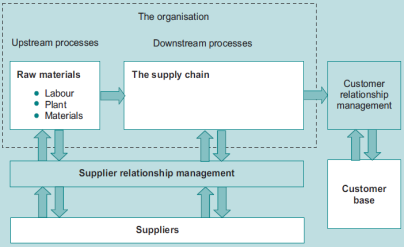 Supply chain managementCustomer relationship managementSupplier relationship managementAllow value chain to be fully flexible and responsive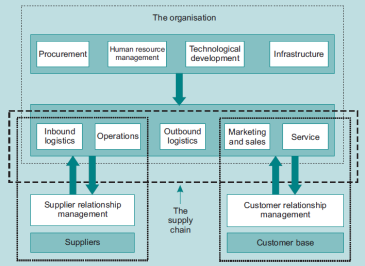 Porter:Primary activitiesInbound logisticsOperationsOutbound logisticsMarketing/salesServiceSecondary activitiesProcurementHRTechnological developmentInfrastructure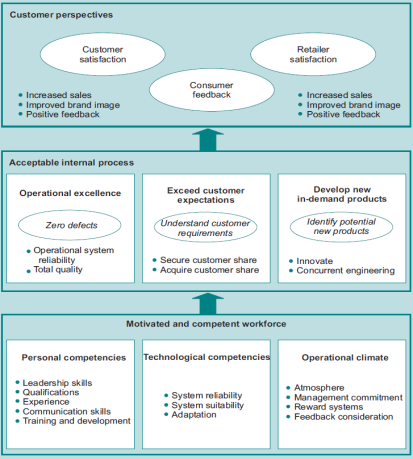 2.7.3 Strategy and Performance Measurement 2/51Kaplan and Norton: Balanced ScorecardFinancial perspectivesCashflow, earnings, ROA, costs...Customer perspectivesSatisfactions, feedback, imageInternal business processesexcellenceLearning and growth (innovation)PrinciplesCause and effect relationshipsOutcome measures and performance driversLinkage to financial considerations2.8 Change and Strategic Drift 2/612.8.1 Introduction 2/61Strategy is set of objectives with plan for achievementContingency plans for long-term internal and external changesLong acquisition process:Impact of unexpected changes more pronouncedE.g. technological innovation of competition2.8.2 Change and Strategic Drift 2/62Strategy can be incorrectly plannedDetect and realignConditions of turbulenceMeans-ends-ways: capabilities and opportunitiesRisks: Strategic realignment, corrective response, cascade eventsOriginal objectives incorrectly assessedReassessment considerationsStrategic alignmentObjective definition (still not correct)Corrective errorCorrective impetusResource consumptionCustomer attitudeOriginal objectives may have changedUnforeseen events may impact on implementationReserve depletionResponsive strategy implementation realignmentNew strategies may have evolvedStrategy/sub-strategy misalignmentImplementation system absorption (sub-strategy upsets balance)Merger itself can cause strategic drift!Some strategies allow variance envelopeContracts over timeControl of strategic drift depends on early detectionSusceptibility of organisation to drift depends on:Incomplete commitment to strategyStrong authority cultureIndividuals central to power culture resist changePoor communications systemIgnored warning signs (internal conflict, poor performance)Internal drift monitoring:Phased strategic reviewAnalysis of critical success factorsAnalysis of key performance indicatorsAnalysis of critical business activitiesSupporting issuesProcess realignment (rewards, incentives...)External drift monitoringOutside organisational control, complex, large impact, interdependent with internal drift driversCustomer demand, competitor behaviour, interest/exchange rates, innovation, statutesDevelop Key Environmental IndicatorsMore difficult to monitor than internal drift: larger range of variables, more unforeseeable events2.8.3 Scenario Planning 2/75Evaluate range of possible future environment conditions (states of nature)Best, mid, worst caseEnvironmental evolution with regard to strategic objectivesE.g. drivers for growth and sector attractivenessCompetition level, innovation, R&D;Consumer demand, market saturation, regulation, controllable changeTabulate both likelihood of increase/decrease and weight for each driver2.9 Characteristics Mapping 2/872.9.1 Introduction 2/87Assets target’s fit2.9.2 The Concept of Characteristics Mapping 2/88Break down acquirer and target into key functionsDegree of differenceExtent of change requiredLikelihood of achieving changeExtent to which change is requiredChange required:Basis for subsequent change planning; broken down into action plansLikelihood (Issues)Cost, culture, timescale, technology, loss of personnel, basic incompatibilityImportant consequences for risk management2.9.3 The Process of Characteristics Mapping 2/95ConsiderationsSizeTurnoverEmployeesFinancial positionGearingCash flowProfitabilityBoard of directors (experience, expertise)OrganisationStructure (functional, product)Staff promotions (sped)Products and sellingProduct portfolio (size)ProductsAverage sales valueSelling characteristicsGrowth rateMarket shareLikely product life cycle stageCustomer baseNew productsSources (licensed, R&D)R&D pipelineProduction capabilityCost base (compared to industry)Degree of automationCapacityDegree of controlAdministration (competence)Internal controls (strong/weak, financial/strategic)Risk profile for acquisitionTwo dimensional map of required changes:Y: Impact of change failureX: Likelihood of change failureSituation:Acquirer has business strategy to maintain/increase competitive advantageConsidered impact of regulatory bodiesAssessed high-level strategic fit of targetEstablished strategic focus of organisationAligned production processes to objectivesConsider impact of future internal/external changesAligned performance measures to strategic objectivesAssessed degree of strategic fitDetermined key actions, timescales, costs to achieve desired degree of fitLearning Summary 2/104Review Questions 2/1123 - Why Mergers Fail3.1 Introduction 3/2Most mergers fail to achieve objectives3.2 Some Common Questions about Mergers and Acquisitions 3/3What is failure?Cost of integration reduces shareholder valuesTimescale too long to isolate merger effectsWhy do they go wrong?Not planned in sufficient detailLoss of senior manager interest after early stagesWhy allowed to fail?Senior management focus on vision rather than finishingHow widespread?Short-term: most mergers fail to add shareholder valueAchieving long-term strategic objectives: results half-halfMost common problemErosion of management interestSector variationSimilar success failure across sectors/industriesFailure driversCulture, ITRelative importance depends on company (e.g. large employee base more susceptible to culture)3.3 Some Common Misconceptions 3/5MisconceptionsGreater market power (may be eroded)Merged company will be strongerCreates scale economies (integration problems)Creates shareholder valueStimulates innovationFrequent acquisition encourages financial rather than strategic controlsOnce merged, that’s itAcquired only by other companies (VCs)Always hostile3.4 Merger Failure Drivers 3/83.4.1 Introduction 3/83.4.2 Shareholder Rejection 3/8Shareholders of both companies must vote by majority in favour3.4.3 Negotiation Failure 3/9Inability to agree on mutually acceptable terms and conditions3.4.4 Regulator Block 3/11Regulators can be national, international, sector-specificObjections if detrimental to competition3.4.5 Strategic Failure 3/12Lack of valid strategic rationale and focusInsufficient alignmentBetter success if companies produce related productsSkills and assets complementLack of valid implementation and integration strategiesObjectives: inaccurate, unachievable, contradictory, obsoleteImplementation plan: incomplete, unreliable assumptions, inflexibleImplementation: changed priorities, withdrawn resources, imposed changes, cost limits, unforeseen issuesBreak down process into separate work packages and plan eachMultiple acquisition and lack of controlUnrelated acquisitionsDifficult to maintain control across range of organisationsCommon benchmarking and performance appraisalHostilityPredators may withdraw if target board rejectsAlternatively they may campaign to shareholdersHostility strongest when share ownership is concentrated3.4.6 Cultural Failure 3/20Cultural failureCultural strength can be foreseen:Turnover, unfair dismissal claims, harassment claims, conflict and stressEmployee feedback, motivation, energy commitmentMisalignment between production and strategic goalsPressure to consolidateIneffective cultural integrationLargest cultural failureDegree of integration depends on extent of transitional change in organisational structuresEmployee vulnerability leads to demotivationApproachesPrincipal leader (most appropriate candidate)Coalition (less efficient)Delegation (impartial consultant: time consuming, less commitment)Broadcast (time consuming)Ineffective communicationAs soon as possible after announcementSet case for merger; address concern areasMerit-based appointments, formal application, post advertisingSelection process, dispute handlingIneffective HR controlMost mergers result in job lossesThree phases when people might leaveAnnouncement, negotiation/deal, implementationHR is just as vulnerable as rest of organisation3.4.7 Financial Failure 3/251 - Inaccurate target evaluation and excess premiumIndustry attractivenessCompany competitive positionSources of competitive advantageCalculations similar to strategy evaluation; two differencesProductive capacity: merger does not add to net assets in industryCompetitive reduction: purchase price not equal to book value; additional integration costsVCA: Value created by acquisitionBreak-even:   Asking price = stand-alone value of target (t) + VCAVCA may be perceived differently between asker and targetValue distributed between bothPremium all or part of value createdWhen potential acquisition is known target share prices often inflatedTarget floor price determined by what else is available within the market (other bidders)Acquirer must consider attitude of target more than vice versaMaximum price:Either break even or less if other targets with same VCA available for less (opportunity cost)May be higher if necessary component of strategy (willing to take loss on particular business)2 – Unrealistic synergy realization3 – Lack of Financial Stack and poor debt positionCompanies use combination of cash, debt and stock to finance3.4.8 Integrative Failure 3/31Management team selection and project managementNot suitableChange experience and flexibilityPrevious experience => better at analysis and flexible in execution3.4.9 Information Technology Failure 3/31IT systems uniqueLegacy sub-systems =  ok within organisational boundaryIssuesStaff (opposition)CentralisedSuppliers and Subcontractors may also need to changeHardwareSoftwareOperational system (e.g. call centre)Detailed risk analysisPotential synergiesEvaluation phasesDue diligenceFunctional analysis of existing systemTechnical analysisDocumentationCustomer feedbackPre-implementation planningTransition window; milestonesProvision gaps3.4.10 Leadership Failure 3/36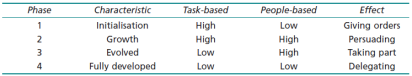 1 – Inappropriate leadership stylePrimary behaviours:Directive, supportive, participative, rewardLeadership traitsDecision-making, problem-solving, Interpersonal, communications, factor-balancing skillsAbility to integrate new members; resolve conflict2 – Inappropriate team-buildingEstablish commitmentDevelop team spiritObtain resourcesEstablish goals, success criteriaFormalise senior management supportDemonstrate leadership (monitoring, control)Develop open communicationsApply reward and retribution systemControl conflict3.4.11 Risk Management Failure 3/441 – Ineffective risk identification and analysisRisks vary according to lifecycle2 – Ineffective risk management, monitoring and controlCustomer dissatisfaction, employee resentment, local communityPre-dealStrategic fitImpact on all stakeholdersVulnerabilities in loss of customersCost increases (complex IT)Test returns expectedCharacteristics mapping: required changesDue diligenceDetailed stakeholder analysisCultures, philosophies, social responsibility, corporate governanceCustomer base overlapsCompetitive actionsFloor value and synergy valueImplementationCustomer satisfactionSupplier commitmentEffective communicationsMonitoring and control: effective, quick executionMonitor employee migration3.4.12 The Globalisation Issue 3/471 – Implications of globalisationSupporters: encourage democracy and free tradeOpponents: exploited less-developed countriesEmergence of super-companies2 – Issues with international mergersFailure rate higherConcentrate more on mechanics than on cultureIncreasingly problematic with high cultural disparity Increasing trendSingle currencyStimulated by privatisationDifferences in authority systems (EU, US)3.5 The Development of a Process Model 3/503.5.1 Introduction 3/503.5.2 The Development of the Process Model 3/50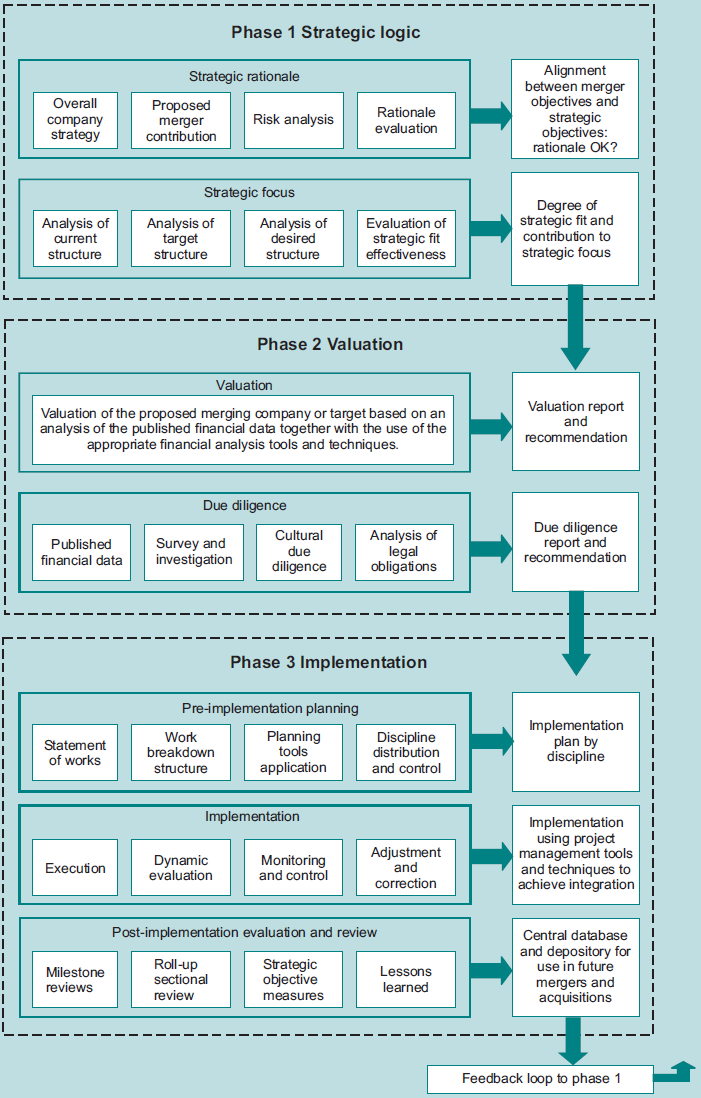 3.5.3 The Mergers and Acquisitions Process Model 3/523.6 Characteristics of a Successful Merger 3/57Target:Reinforces strategic focusWorks in related areasInnovative with unique skillsThoroughly researchedAcquirerHas previous merger experienceLow debt position; plenty of cashProper implementation systemsBothChange management experienceMutual agreementEmployee acceptanceCommunications3.7 Rules for Avoiding an Unsuccessful Merger 3/59Learning Summary 3/60Review Questions 3/654 - Valuation4.1 Introduction 4/2Positive NPV criterionMost acquisitions are friendly but still require financial task of valuation4.1.1 The Merger Process 4/3Target equity can be exchanged forAcquirer shares, cash, other securitiesAlternative is to buy part of assetsAttractive if target has undesirable liabilities4.2 Why Firms Merge 4/4NAM = [VAB - (VA + VB) – PB - ENAM: Net outcome of mergingV: Values of A, B, ABPB: Gain to target shareholdersE: acquisition costs4.2.1 Estimating Economic Gains and Costs from Mergers 4/5Gain = PV(AB) – [PV(A) = PV(B)]Cost = Actual cash price – PV (B)NPV = Gain-Cost > 0Sellers do considerably better than buyersIf Shareholders in target are given fraction φCost = φPV(AB) – PV(B)4.2.2 Rights and Wrongs in Valuation 4/9Wrong approach: forecast future cash flows from targetUpward bias as manager overvalue businessCorrect approachStart with stand-alone valuesAdd benefits less costs of transactionsReduced valuation to identifying changes (cuts costs, enhanced revenues)AdvantagesEconomies of scale and scopeCheap/rapid road to market shareRelease surplus cash, realise tax benefits4.3 Valuation Methods 4/12Two approaches: comparables, fundamental valuationComparablesCompare against known-value firms against key criteria (e.g. size, ratios)Fundamental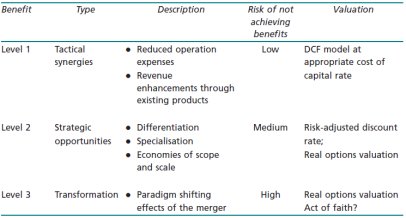 Discounted cash flowsContingent valuation: real optionsDifferent elements have different risksConsidered in discount rates4.3.1 Comparable Companies 4/13Typical indicators:Size, industry, products, business trends, future prospectsProblem:Identify comparable firms (difficult if unique)Market overvaluation transferred into assessmentMultiples and ratios:Revenue/sales multiple (price : sales)Multiple of earnings (p/e ratio)Multiple of cash flowMultiple of EBITMultiple of EBITDAPrice per unit of resource (acreage, barrels, customers...)Comparable transactionsMultiple of book value paidMultiple of replacement cost paidPremium paid (acquisition : pre-acquisition price)Benefits:CommonsenseDerived from well-established accounting valuesUses known transactions from marketWidely used for legal casesCan be used for privately owned firmsLimitationsDifficult to find companiesComparator companies may differMultiples differ in results4.3.2 Comparable Transactions 4/17Price for corporate controlDifficult to find comparable transactions4.3.3 Discounted Cash Flow 4/18ElementsFuture net cash flow profileEstimate cost of capitalTime horizonTerminal valueChallenges:Models acquisition as existing entityIgnores strategic challenges to business modelMay be adjusted using Monte Carlo simulation or scenario analysisIgnores strategic flexibilityReal options theory4.3.4 DCF Valuation 4/21Starting point is current market valueAdd value driversIncreased efficiencies, asset management, better utilisation, marketing, deduplicationExit price calculationMultiple – apply multiple to post-exit cash flowsPricing model: V = FCF / (r – g)Sensitivity analysisSales growth, margins, asset management4.3.5 Cost of Capital 4/25Cost of equity: combination of dividends received and capital appreciationCost of debt: weighted average of yields to maturityWACC: portion of debt x debt rate + portion of equity x equity rateApplying WACC:Constant Capital Structure (CCS): assumes constant debt/equity ratioAdjusted Present Value: find equity return and model effects of acquisition (tax)Where acquisition is large with substantial side-effects, APV is preferred4.4 Growth Opportunities 4/34Opportunities (e.g. new technology) similar to optionsRight but not obligation to pursue4.4.1 Real Option Valuation 4/35DCF assumes an initial investment decision followed by passive interest in outcomeReal options in uncertain environmentExpand, defer/learn, disinvest/downsizeFlexibility optionMany firms structure their production for scalable outputReal options valuation (ROV) models contingent decisionsDecision depends on parameter that is uncertain but becomes more certain over timeBinomial option pricing modelBlack-Scholes-MertonComplexity should not obscure basic rationale – valuation not exactLearning Summary 4/464.5 Appendix 1: Determining Cash Flows from Accounting Numbers 4/504.6 Appendix 2: Accounting Treatment of Acquisitions 4/534.7 Appendix 3: Tax Depreciation 4/55Bibliography 4/56Review Questions 4/575 - Bid Tactics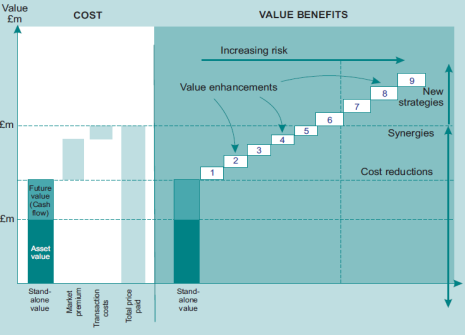 5.1 Introduction 5/2Managers often carries away by excitement5.1.1 Setting the Reserve Price 5/3Immediate critical decision: absolute maximum pricePositive net advantage of merging (NAM)Market value will be combination of safe (asset value) and future predictable cash flowsPositive NAM will require value enhancementsDiffer in riskinessMore the bidder pays, the riskier the takeoverBottom end – prior market valueDisciplined approach:Allow itself to be outbid rather than overpay5.1.2 Setting Objectives 5/6Mechanics: bidder makes offerFew cases: only for assetsProcess is auctionManagers in target concerned at losing jobsManagers in acquirer driven by ambitions5.1.3 Market Reaction to Takeover Moves 5/8Abnormal Return (AR)Difference between actual and expected returnCumulative Abnormal Return (CAR) – sum of AR over periodInitial movement in share price is reliable predictor of subsequent performance of takeover5.2 Bidding and Resisting as a Game 5/11Parties with interest:Bidding firm:Managers, shareholders, other stakeholdersTargetManagers, shareholders, employees, customers, suppliers, othersGeneral publicConsumers, State, local government and municipalitiesPrincipal actors are managers and shareholders of both firmsTendency for shareholders to support managementManagement in acquirer have incentive to carry throughManagement in target have incentive to resistGame theory:Dominant strategy for both is to exploit; even though optimal strategy for both is to cooperateSolutions: trust, penalise managers with suboptimal stance; leadershipGolden parachutes5.3 Offensive and Defensive Tactics 5/15US partial tender is legal, not in UKAcquirer decision: negotiate or go hostileBear hug: force target management to consider offerHostile options:See support of shareholders in annual general meeting (replace management)Proxy fightOffer directly to target’s shareholders5.3.1 Financial Advisors 5/19Both sides will use investment banks, brokers, accountant, public relations and other professional firm5.3.2 Duty of Directors 5/19Directors required to act in interests of shareholdersConflict of interestUS: business judgement rule (must be able to demonstrate best interest of shareholders)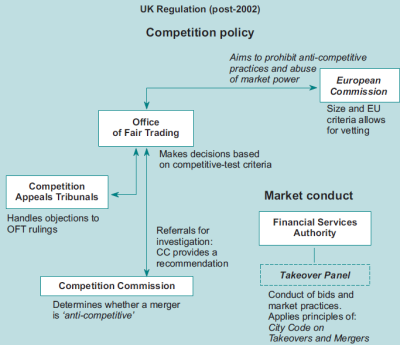 5.3.3 Role of Regulation 5/20Regulation:Effect on competition, anti-trust (public policy issue)Merger process regulation (securities and company law)1 – UK regulation processMarket conduct:Self-regulating panel of takeovers and mergersAdoption of legal framework may inhibit takeoversFrivolous legal challenges2 – Market regulationOpposing views:Mergers are anti-competitiveMergers activity is expression of competitive processConsideration:Strengthens dominant positionEffect on concentrationHHI / H Index: sum of squares of market sharesIf between 1000 and 1800 and increase of 100Concentration ratio: market share of larges m firmsFour largest over 40%Determine boundaries of industryAuthorities may: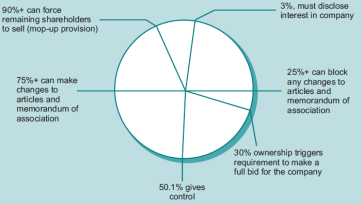 Reject takeoverAcceptAccept conditional to meeting agreed remedies3 – Merger process regulationUK Takeover code:Shareholders in given class treated equallySufficient information to shareholdersHigh standards of care in documents/advertisementsBoard of directors of target in interests of shareholdersAvoid false market in target sharesPanel can set binding decisions in cases of dispute5.3.4 Takeover Defences 5/30Target may put obstacles in bidders wayGet better priceManagement judgement of better performance stand-aloneManagement seeks to preserve own benefitsProtection mechanismsRun firm efficientlyVulnerabilitiesLow stock price, low P/E ratioExcess cash, unused debt, steady cash flowEasily disposed business unitsFew shares controlled by management, dissatisfies institutional investorsAdditional factorsAssets that can be collateral for borrowingDefence: self-uglificationRaise cost and complexityPoison pill / shark repellantsContingent rights to buy additional shares when individual builds up significant stakeDisenfranchising voting rights beyond certain percentageNot in the interests of shareholders – in the interests of management5.3.5 Deterrence and Poison Pills as a Game 5/32ProvisionsManagement severance paymentsBoard of directors may issue new sharesProhibitions on board of director consideration of certain offersPoison pills serve to deter counter-bidders when two firms have already agreed to mergeIf they do proceed they may have to pay moreTerminology:Break fee – penalty for aborting negotiationDawn raid – aggressive share buying to build stake prior to takeoverPacman defence – counter attack – target seeks to acquire acquirerBear hug: force target management to negotiate through attractive formal offerWhite knight: friendly bid to thwart hostile takeover by otherGrey knight: similar to white knight but with less clear bidder intentionsBlack knight:  hostile third party contenderCrown jewels: sell high valued assets to combat hostile takeoverLady Macbeth:  Black knight pretending to be whitePoison pill: contingency defences making it difficult to be acquiredPut into play: information that a particular firm may be availableSupermajority: (UK) ability to change memorandum of associationTender offer (US): offer of bidder/raider to purchase common stockGreenmail: threat of takeover tender in order to extract premium for buyout of own shares5.4 Northern Electric Case Study 5/375.4.1 The First Bid 5/375.4.2 The Second Bid 5/395.4.3 Some Conclusions 5/44Learning Summary 5/45Bibliography 5/48Review Questions 5/496 - Due Diligence6.1 Introduction 6/2Due diligence: taking careCaveat emptor – buyer bewareMitigate risksTransactional due diligence: once target acquired but prior to finalising transactionConfirm preliminary information, assets, liabilitiesAssess degree of strategic fitStrategic due diligence: confirm value driversRegulatory due diligence: verify going concern value6.1.1 Due Diligence Objectives 6/3Pitfalls of stand-alone approachIgnores future plansInsufficient experience to assess value driversInadequate attention to value chainNo feedback of results in integration planIntegration-based approachCheck on value driversInvolve senior membersAssess benefits and risksAssessment within context of business strategyClear vision of merger objectivesIdentify challengesImpact of integration plans on revenue and market shareSoft issues: morale, culture, staff retentionSpecial factors: tax, regulation, governanceRequirementsAssess to right operational teamClear benchmarks for processes, performance, outcomesRulesDefine outcomes of due diligence process: scope, depth, requirementsWill minimise the risk of subsequent problemsChecklists of key information and critical value factors to determine merger successActions:Carefully define initial due diligence parametersSelect and brief due diligence teamIdentify issues likely to be deal-breakers earlyDishonesty, poor controls, financial misstatementsServiceability, customer/employee retentionUndisclosed contingent liabilities (pensions)Perform detailed due diligence investigation6.1.2 Risk-based Due Diligence Approach 6/7Consider riskiness of elements as guide where to concentrate effortExperience of due diligence teamEx-target employees in teamTarget’s internal controlsReliability of past information provided by targetSignificant changes in management information and accounting systemsAuditors involved in preparing target financial statementsKeys value areas of confirmStandard operating proceduresDocumentary evidence of compliance6.1.3 Time Constraints 6/8Urgent need to resolve uncertaintyContinuing uncertainty will damage target valueClient defection6.1.4 Planning the Due Diligence Process 6/9State scope, objectives, period of coverage; nature and extent of due diligenceGreater reliance on synergies => importance of integration element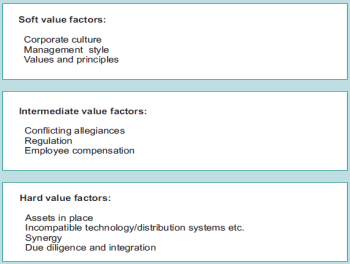 Legal and business elementsPension funding, environmental or product liabilities6.2 Critical Value Drivers 6/10Risks from acquisition: will it be able to deliver key value driversAdditional growthStrategic assets: technology, R&DReduced costs, capexMarket powerEfficient use of working capitalFailure causes:Soft factorsInadequate post-acquisition planning6.2.1 Corporate Disruption 6/13Jargon is based on conflict (poison, shark, war, knight...)Perceptions of win-lossTransfer of assets, powerMay result in loss of focus, strategic directionPoorly managed takeovers => denial, mistrust, blame mentalityEven friendly mergers have destabilising effectAcquirer believes it can improve resource efficiency through change6.2.2 Cultural Factors 6/14Organisation’s cultureManagement structure and reporting relationshipsValues, traditions, norms, beliefs, behaviour patterns6.2.3 Cross-Border Factors 6/16Management and business practicesDifferent laws, regulationsGeographic split, maintaining controlDivergent platforms, management practices, market perception6.2.4 Reviewing the Structure of the Deal 6/176.3 The Value of New Information 6/17Due diligence: opportunity for target to add their estimates based on private informationReview acquirer’s thinking6.4 Due Diligence Checklists 6/23Corporate and organisationalBasic corporate information, Company history and records, Future expectations for the company, SubsidiariesBusiness descriptionsOperations, Traffic, shipping and transportation, Suppliers, Products, Research and development, Production processes, SalesMarketing and distribution, Strategic planning, Financial documents and financial statements, Audits and controls, ProjectionsFinancial data, Liabilities, Accounts receivable and payable, Banks and credit arrangements, Financial ratiosInsurance and fidelity bonds, Securities, Tax mattersTax impact of transaction, Real estate and personal property taxes, Tax returns, tax status, and audits, Lists and schedulesDirectors and key executives, employees, benefit plans, labour disputesWork force information, Unions and union activities, Personnel, Benefit/Retirement plans, Plan liability and fundingProperties, leases, insuranceReal estate, Equipment, Inventory, Intellectual property rights, Patents, trademarks, copyrights, trade secretsContracts and agreementsLicences, Contract violations, Copies of all agreementsLitigation and disputesGovernmental compliance, Sensitive payments and activities, Anti-trustAcquisition documents and sales of securitiesConsents, Insider matters, Filings and reports, Transactions with directors, key executives, etcEnvironmental liabilities and related mattersPlants and facilities, Permits and governmental regulation, Documentation, Environmental activitiesForeign mattersCountries where the company has exposure, Foreign laws and risk, Laws relating to cross-border transactionsTransitional mattersStrategic analysis, Company assets, Personnel6.5 Materiality 6/25Relative significance/importance of particular matterExamples of measuresCriticality of processesNature of customers, overlapCost of system or operationPotential cost of errorsNumber of products, transactionsNature and quantities of materialsService-level agreementsPenalties for failure to comply with legal, safety, contractual, public health6.5.1 Quantitative Materiality 6/26Criterion based on numeric threshold (e.g. ½ to 2 per cent)6.5.2 Qualitative Materiality 6/26Important despite low numeric valuePotential effect on trendsComplianceSubjectiveMay become material over time6.5.3 Determining Materiality 6/27Material if it would influence the decisionSize, nature, impactCumulative effectsImmaterial items may impair clarity of report6.6 Sampling 6/286.6.1 Types of Sample 6/29Census: complete examinationSimple random sampleStratified sample (separate samples of designated stata)Cluster sampling: complete census of clustersSystematic sampling: e.g. every k elementsJudgment sampling : selected by analysisConvenience sampling: e.g. local companiesJudgement and convenience sampling include bias.6.6.2 Statistical Sampling Versus Other Methods 6/32DDR = IR x CR x ARR x SRDue diligence riskInherent riskControl Risk Detection risk (DR=ARRxSR)Analytical review riskSample risk6.6.3 Understanding the Sampling Criteria 6/33Relationship between confidence level, precision (confidence interval), sampling process and acceptable level of error6.6.4 Value Sampling 6/35Sampling interval = monetary error / reliability factorLearning Summary 6/36Bibliography 6/39Review Questions 6/407 - The Concept of Implementation7.1 Introduction 7/2Implementation – putting into effectInitial appraisal considers:Work phasesWork packagesTeamsProgress assuranceTransition tools7.2 Some Common Questions about Merger Implementation 7/37.2.1 Introduction 7/37.2.2 Questions 7/3Most senior managers have no experience planning and managing projectImplementation generates requirement for tactical capabilityUnforeseen events generate need for change. Implies change riskImplementations fail due to lack of flexibility, Ineffective communicationOne person should be charged with managing the entire processInexperienced managers underestimate time and effortKnowledge transfer between mergers is lowExternal consultants may not be as familiar with organisational characteristics7.2.3 Summary 7/67.3 Some Common Misconceptions about Merger Implementation 7/67.3.1 Introduction 7/67.3.2 Some Common Misconceptions 7/7Infrequency makes difficult to learn from themAffect human loyalties; people feel threatenedMore established a company is the more difficult to change administration/operationMany unforeseen events (human, legal)7.4 The General Concept of Implementation 7/117.4.1 Introduction 7/11Acquisition phases:Strategic evaluationStrategy, success criteria, fit, value creation logic, strategic riskTarget search, sound out stakeholdersOperational evaluation and negotiationFinancial appraisal, bid, negotiation, contract, consent, due diligence, closureOperational risk profileImplementationTechnical, organisational, cultural integrationOptimisation, management and control, corrective actionsConclusion, evaluation, feedback7.4.2 Implementation Requirements 7/12Value creationCombination and increased efficiency ofOperational support, functional resources, research and development, management skillsScale economies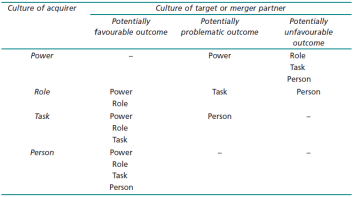 Integration levelTotalAutonomousSemisymbiotic – slow mergeHolding – separate with planned spin-offCulture treatmentTypes: power, role, task, personDegree of integration and implementation effort depends on Integration levelTypes of organisational culture7.5 Identifying Synergies 7/167.5.1 Introduction 7/16Formation of linkages across merged organisationImprove competitive advantageComplete value chain restructuring to add greater valueCost reduction7.5.2 The Concept of Synergy 7/16More creative resource use through sharingIf used effectively and efficiently then synergy resultsTrue synergy: direct sharing of resourcesCombination of specialisations give new larger wholeLearning curveCosts:Associated cost of managementHigher utilization means more contentionCost of process interruptionApparent synergyNot as easily quantifiedComplexity of human synergy7.5.3 Synergy as an Implementation Objective 7/20Identify and exploit true and apparent synergiesCreate and exploit new synergiesDiscover and exploit unforeseen synergies7.6 The Implementation Process 7/227.6.1 Introduction 7/227.6.2 The Concept of Implementation 7/22Requirement for flexibility and tactical response capabilityMoving goalposts:New synergies, risksInternal resistancePriority changesTeam dedicated to mergerMulti-functionalRetain functional responsibilityOften working together for first time7.6.3 Implementation Phases 7/24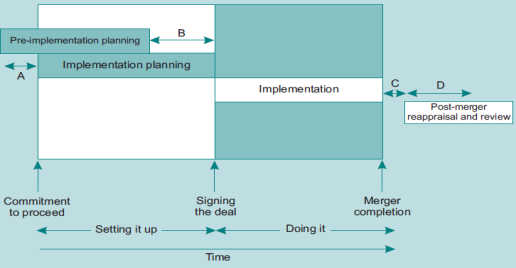 7.6.4 Implementation Elements 7/27Some elements mechanistic (due diligence) other more volatile (shareholder vote)Initial concept and strategy formulationSector over-capacityBuying into new marketsBuying new technologyGeographic expansionSector boundary erosionPre-implementation planningInformal discussion/approachesPreliminary evaluation (Premium)Commitment to proceedShareholder briefDesignMarket, supplier, business strategy; organisational structure, IT, HR provisionsMerger negotiations and contract negotiationsShareholder voteFinal agreement; sign dealDisintegrationImplementation managementDue diligenceMerger integration surveyFormation of new companyDisposal of old companiesShare redistributionCompetency mappingCapability mappingIntegrationCommissioningPost-merger surveyPost-merger evaluationPost-merger re-evaluation and feedback7.6.5 Critical Success Factors and Hazards 7/38Critical success factorsEnterprise-wide risk managementEnterprise-wide interdependency and connectivityCompetency balanceBusiness and organisational information managementStandard system design architecture and programmingHazards:Objective misalignmentInadequate customer careDisproportionate internal focus (ignore important external events)Key competency erosionOrganisational conflictMerger implementation rate (too many, too fast)7.7 Implementation Risk Management 7/417.7.1 Introduction 7/417.7.2 The Concept of Implementation Risk Management 7/41First, second level equations of riskRisk profile, mapQuadrant 1: high impact, high likelihoodQuadrant 2: high impact, low likelihoodQuadrant 3: low impact, high likelihoodQuadrant 4: low impact, low likelihoodRisk is dynamic and will vary over time7.7.3 The Implementation Risk Management Process 7/47Risk framework stages:Context, identification, classification, analysis, evaluation, appetite response, monitoring and reviewRisk options:Reduce, transfer, avoid, more information, retain7.8 The Concept of Disintegration and Reintegration 7/537.8.1 Introduction 7/537.8.2 Disintegration and Reintegration 7/53Disintegration: process of breaking down project into componentsSmaller components offer more controlReintegration7.9 Managerial Levers 7/557.9.1 Leadership 7/55High level of change creates uncertainty which puts more demands on leaderMultidisciplinary teams7.9.2 Objective Definition and Goal-Setting 7/56Set as early as possibleLinked to organisational goals7.9.3 Formal and Informal Communications 7/56Access to meetings for all membersSpecify which issues have priorityEngenders trust7.10 Transformation Tools 7/587.10.1 Introduction 7/58Political selection/staffing may lack rigour of competency-based assessment7.10.2 Competency Modelling 7/59Competency characteristicsKnowledge, understanding, skill, social role, personal traits, motives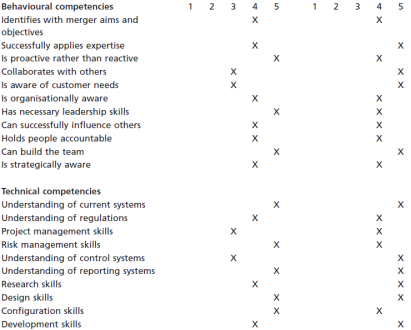 Individual contributor competenciesBehaviouralTeam, leadership, communicationsTechnicalIndividual Competency actions:TrainingRedistributionRecruitmentImproved communications, discussion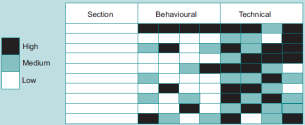 Organisational actions:Train, hire, redefine business areas7.10.3 Merger Integration Survey 7/71Identify significant people issuesSatisfaction, motivation, commitment, cohesion, Authority, communication, power structurePerceptions about job security, reporting, operational qualityLearning Summary 7/72Review Questions 7/808 - Project Management as a Tool for Managing the Implementation Process8.1 Introduction 8/28.2 Some Common Questions about Project Management 8/38.2.1 Introduction 8/38.2.2 Some Questions 8/38.2.3 Summary 8/68.3 Some Common Misconceptions about Project Management 8/78.3.1 Introduction 8/78.3.2 Some Misconceptions 8/78.4 The Overall Implementation Process 8/88.4.1 Introduction 8/88.4.2 The Merger as a Project 8/98.4.3 Common Obstacles to Successful Implementation 8/148.5 Project Management 8/188.5.1 Introduction 8/188.5.2 The Concept of Project Management 8/188.5.3 Human Issues 8/228.5.4 Project Planning and Control 8/338.5.5 Project Cost Control 8/448.6 Project Management as a Tool for Managing the Overall Acquisition or Merger Process 8/498.6.1 Introduction 8/498.6.2 Setting Up an Acquisition/Merger Strategic Project Plan 8/498.6.3 Baselines 8/528.6.4 Monitoring and Control Techniques 8/528.6.5 Project Variance Analysis Reporting (PVAR) and Response 8/548.6.6 Response Monitoring and Realignment 8/558.6.7 Trade-Off Analysis as a Pre-Implementation Realignment Tool 8/558.6.8 Example 8/56Learning Summary 8/68Review Questions 8/839 - Developing the Implementation Plan9.1 Introduction 9/2Relationship between detail of planning and success of projectAs detail becomes available number of unknown factors decreases => reduces riskReduces amount of contingency planning required9.2 Some Common Questions about Implementation Planning 9/49.2.1 Introduction 9/49.2.2 Some Questions 9/4Often lack of adequate knowledge base around mergersMost difficult single element is peopleIf plan is too detailed it becomes complex and difficult to use9.3 Some Common Misconceptions about Implementation Planning 9/79.3.1 Introduction 9/79.3.2 Some Common Misconceptions 9/79.4 The Concept of the Implementation Strategic Project Plan 9/119.4.1 Introduction 9/11Standard SPP attempts to address standardisation problem of all types of projects worldwide9.4.2 The Function of Implementation Planning 9/11Plan is link between vision and executionManagement and control systemIdentifies varianceEvaluates performance9.4.3 The Implementation Strategic Project Plan 9/12ElementsProject aims, objectives, preliminaries, initiationHow the project objectives align to strategic objectivesTeam and human issuesConsider two organisations, learning curveContracts and procurementSchedules and cost plansResourcesRisk management9.5 Project Aims and Objectives and Preliminaries 9/159.5.1 Introduction 9/15Initial objectives will be used eventually to evaluate success of projectShould be achievable/feasible9.5.2 Project Aims and Objectives 9/16Aligned to organisational objectivesBroken down into WBS9.5.3 Project Preliminaries 9/16Companies, board structure/members, new organisational structure, merger teams, closure date, Processes procedures for authorization, accountabilityInsurances, obligations, external consultants, IPR9.6 Merger Team and Human Issues 9/179.6.1 Introduction 9/179.6.2 Establishing the Merger Teams 9/17MPT: Merger project team: responsibility for planning and executing merger implementationMIT: Merger integration team: represents senior management; ensures MPT in line with strategic objectivesMTT: Merger transition team: interface with customers to ensure merger considers them and builds new customersMPT:Multidisciplinary, heterogeneousShort lifespanSecondary to functional teamFunctional sentienceEarlier assembled the betterImportant that they take ownershipHigh involvement, dialogueMIT:Two levelUpper level senior managersLower level functional managersSingle level possible but authority differences affect efficiencyTwo-level known as clutch arrangementMIT1Success criteria, objectives, competency profiles, strategic fit, resourcesBroadcast status, organisation-wide communications, monitoring, controlMajor decisionsMIT2Ensure operational and cultural differences are overcomeSpecialist integration teams (SIT) in individual departmentsMerger Transition Team ensures thatNo disruption in supplies to customersNo customer confusionNo loss of customersFull consideration of potential competitor actionsPotential for exploiting opportunities, synergiesConstitution:Transition manager with several in-house (or external) consultants9.6.3 Performance Control Systems 9/301 – First meeting2 – Allocate individual responsibilitiesTask responsibility matrix (TRM)3 – Establish meetings and interaction procedureComposite project plan (tentative)4 – Establish authorization and approval systemDates and times of gateway meetings5 – Establish change control systemVariation order requests (VOR) => variation order; included in information management system, configuration management system6 – Establish appropriate team-building programmeNatural interdependency (pooled, reciprocal interdependencies)Advantages of empowerment: sentience, creativity, trust, focus, communications9.6.4 Organisational Human Issues 9/38Managing resistanceReasons for resistanceDisruptive, increased effort, reduction in authority, reduced security/career, new colleagues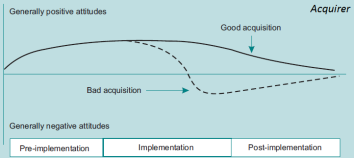 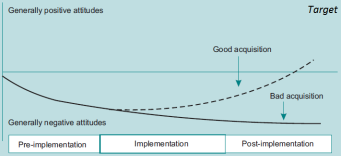 Causes of resistance amplification:Poor formal communications; sense of inequality, unmanaged threat perception, poor organisation, managementWell developed informal communications, internal cohesion, trade unions, process-driven systemsReduced resistance can also be:Apathy, resignation, fear of consequencesOrganisation-wide communication systemTo all stakeholders.Obtaining buy-in is important: involve people from both organisations in changesPolicy of continuous involvementSenior management exposure is important9.7 Merger Contracts and Procurement 9/469.7.1 Introduction 9/46Highest level: merger contractLowest level: individual consultancy and supply contracts for work packagesAcquisition there is less need for formal negotiation than in merger9.7.2 The Merger Contract 9/47No single format or structure1 – The mergerCompaniesClosureDirectorsCapital provisions (exchange ratio)Surrender of share certificatesCorporate records (ledgers...)2 – Stockholder representation and warrantyCapitalisation and voting rightsConsents and approvalsAgreementsAbsence of undisclosed liabilitiesObligations to related partiesTitle to property and assetsTrademarksArbitration and litigationTaxationEmployment and professional services contractsResearch and development (safeguards)Environmental and safety lawSecurities law3 – Company representation and warranties4 – Additional agreementsInformation statementStockholder approvalAccess to informationExpensesPublic disclosureApprovalsImmediate disclosureMaintenance and conduct of business5 – Conditions precedentAll relevant actions that have to be taken before the deal can go through6 – ClosureDates, deliverables (records, certificates)7 – Indemnification8 – General provisionsTime limits, communications (written), governing law, severabilityAssignment (to 3rd party), entire agreement, counterparts, publicity9 – Appendices9.8 Project Schedule and Cost Plan 9/599.8.1 Introduction 9/599.8.2 Disintegration 9/59Level 1: overall project (i.e. the merger)Subsequent levels broken down in 2-20 partsRepeated until sufficient detail for accurate planning9.8.3 Work Breakdown Structure 9/61Example is budget planOften referred to cost breakdown structure (CBS)Const centre identifiers known as cost account codesControlled and monitored through cost account code system (CACS)9.8.4 Action Plan 9/62Based on TRM and WBS project manager develops action plans for key areas:Critical pathPooled/reciprocal interdependenciesHigh risk/impactAction plan containsObjectives, performance measures, constraintsTasks, costs, responsibilities9.8.5 Precedence Diagram 9/659.8.6 Draft Master Schedule 9/65Program Evaluation and Review Technique (PERT) more common than Critical Path Method (CPM)Non-deterministic9.8.7 Project Master Schedule and Cost Plan 9/70Cost Plan:  CBS same structure as WBSGantt chartEarned Value Analysis (EVA)9.9 Resources 9/819.9.1 Introduction 9/81Non-availability can be crucial factor in achieving objectives9.9.2 Managing Resources 9/81Dual-key system provides backupProject manager determinesWho, when, how long, what activities9.10 The Implementation Risk Management System 9/839.10.1 Introduction 9/83Risk management system does not entirely eliminate risk9.10.2 Implementation Risk 9/84Internal risks:Staff unavailable, plan omissions, objective misalignment, estimating errors, lack of expertiseExternal risksExternal consultants, legal delays/errors, competitor actions, subcontractors, suppliersInternal more foreseeable than externalMarket and static risk9.10.3 Implementation Risk Management 9/87Identify, classify, analyse, decide, initiate response, monitorDue diligence focus:Organisational: effectiveness of existing risk management systemsFinancial: claims against financial statements; risk financingTechnical: ongoing liabilities, environmental risk9.10.4 Contingency Planning 9/90Business Continuity PlanPart of organisational RMS, but also beyond it (safety net)Reserve for unforeseen risk to allow normal production to continueDisaster recovery concentrates on operational/technical elements; BCP also considers processes, networks etcFinancial, technical (redundancy), peopleNo standard formatReserves, procedures/systems, organisational support and resource allocationWBS/OBS isolate most critical functionsClassified into risk criticality hierarchy (RCH)Preliminaries, scope (cannot protect against all impacts)Regular testing, fire drillsHierarchy: CEO chairs Strategic Steering Committee (SSC) -> BCMT (Management Team) -> Functional Response Team (FRT)Operational processes:Detection, alert, activate, mobilise resources, consider DR, Initiate DR, monitor performanceProgrammed sequential recoveryBenchmark effectiveness of BCPSustainability requirementsEnterprise-wide, senior sponsorship, dedicated staffing, perceived effectivenessContingency PlanningIdentify and deal with disruptive impact on organisation-wide basisCombination of top-down, bottom-upTop-down: organisation-wideBottom-up: detailed knowledge of operational processesContingency Planning Team (CPT)Contingency Plan Manager (CPM)Specific Functional Contingency Managers (SFCM)Support specialistsReports to executive management team (should include CEO/CFO)Process:Identify functional divisionsAssess interrelationshipsAssign responsibilities in each functionDevelop processesAssess and reviewRisk AssessmentEach KBA assigned a risk criticality factor (RCF) based on probability and impactContingency PlanSet of responsive proceduresCarry out what-if analysisConsider implications of extending plans enterprise wideConsider value chainScenario planningCompromise of building, suppliers, people, management team, KBA itselfPossible formatControl code, associative name, TRM, KBA, function, risk assessment, activation triggers, risk quantification, closureSurvival processes: competitor arrangement, internal arrangement, bypass duplication, buy-in, no coverCrisis PlanEmergency procedures to maintain survival of organisation when risk impact reaches critical levelCrisis Management Team (CMT), function-specific management teams (FSCMT)Activation can be automatic or semi-automaticDrill levelsTest, indicative, full simulation, fullLearning Summary 9/106Review Questions 9/12410 – Executing the Implementation Plan10.1 Introduction 10/210.2 Some Common Questions about Plan Execution 10/210.2.1 Ten Questions 10/210.2.2 Summary 10/610.3 Some Common Misconceptions about Plan Execution 10/710.3.1 Introduction 10/710.3.2 Some Common Misconceptions 10/710.3.3 Summary 10/910.4 Monitoring and Control 10/1010.4.1 Introduction 10/1010.4.2 Monitoring and Control 10/10Elements:Starting point (zero expenditure)Desired end point (series of characteristics for each element in organisation)Progression curveCurrent valueAnalysis of current versus projected valuesCorrective actionMonitoringRe-evaluation10.5 Achieving Integration 10/1210.5.1 Introduction 10/12Integration preceded by:Company name, CEO identity, HQ location, functions/processes to be merged10.5.2 Successful Integration 10/13Organisation-wide approachPermanent integration teams (knowledge capture and re-use)Experienced and committed staffAcceptance of flexible and tactical responseInclusion of MIT in merger negotiationsMaximisation of integration rate (speed)Effective communicationRetention of key employeesFull exploitation of opportunityOptimisation of strategic fitAchievement of quick winsUse of authority (senior project sponsor)Exploiting compatibility with existing systemsAdoption of higher standards (better versus larger)10.6 Achieving Synergies 10/1810.6.1 Introduction 10/1810.6.2 Implementing Synergies 10/18Difficult lies in overcoming resistance over existing areas:Processes, organisational structure, personnel, culture, contractAccurate, realistic implementation planningCommunicationConstant monitoringDiscontent, staff migration, culture clashes10.7 Common Problem Areas and Tactical Responses 10/2110.7.1 Introduction 10/21Some elements obsolete as soon as plan is completeResponses largely tactical10.7.2 Common Barriers to Integration 10/21Typical barriers:Cultural barriersRetention uncertaintyIntegration Team weaknessesPoor project management (lack of experience)SpeedPoor coordinationFailure to sellImpatience (expectation of immediate benefits)Boundary blurringObjective misalignmentClassificationStrategic issuesPeople issuesContractual issuesTechnical issuesStrategicStrategy, objectives incorrect; objectives changed, unforeseen events, new strategiesPeople IssuesConfusion: responsibility, objectives, motivation, commitmentTransitional organisational mapping, work process integration, trainingMaintaining performance and commitmentPerformance Policy, objectives, assurance, control, plan/review, auditBalancing opposing mindsets and convincing peopleContractual issuesNot normally a major problem if contract assembled with due careContractual variation is biggest issueWarranties and claims on indemnification (implied and express)Termination and recovery of lossesContractual issues generally: usually all contractual liabilities are transferred to new companyTechnical issuesPost-implementation time and cost trade-offs (crash curve); concurrency, fast-trackingResource depletionInflate team, tie in key people, extend senior-management commitmentLearning Summary 10/64Review Questions 10/73Calculations and NotesPosterior probabilities: New information (6/17)EV (Niche) = $78, EV (Mass) = $142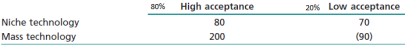 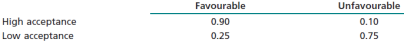 F:  U: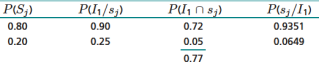 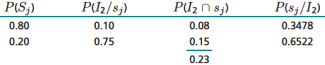 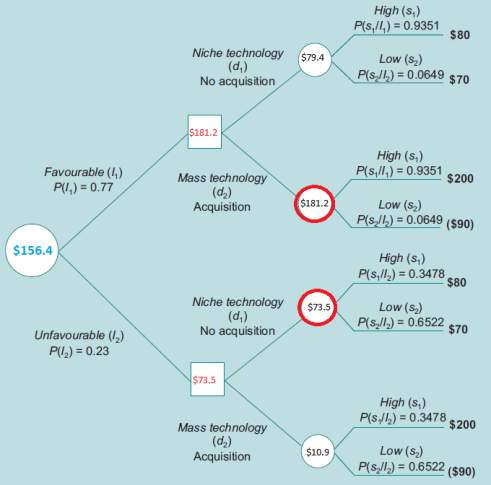 EV (Old Information) = $142EV (Perfect information) = .8($200) x .2 ($70) = $174EV (New information) = $156.4VPI = $32, VNI = $14.4Decision efficiency improvement = 14.4/32 = 45%Precision:  (6/34)90% of observations within 1.65 standard deviations of the mean (normal distribution)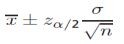 x: meanα:  confidence level  (for 90%, α = .1)n: sample sizeσ: standard deviation sizez: value of Z that corresponds to α/2 on the normal table  (Z[1.65] = .05)Reliability factor (6/36) [monetary errors]: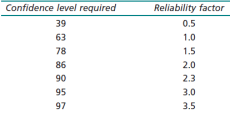 Reliability-factor = -ln(1-confidence-level)  [ln(.1)=-2.3]Sampling interval = max-error/reliability factorSample size = reliability-factor x (total-transaction/max-error)  = total-transaction / max-errorAPV: Use ungeared equity rate for Base NPV, subtract equity issue, debt issue costs
ITS for each year is tax rate * interest, discount at debt rate, add ITS to aboveBinomial: u: ratio going up, d: ratio going down, p: probability of up, r: risk-free (e.g. 0.035), a: ¬1+Cash Flow:Sales- Cost of Sales= Gross Margin	- SGA	- Depreciation		= EBIT		- Interest			= EBT			- Tax				=Net earningsNet Income+ Depreciation+ Interest paid-Change in working Capital- Capex	= Cash flowChange in working capital = Y/Y difference in current assets – current liabilitiesCapex = Y/Y difference in fixed assets + depreciationTV: FCF(x+1) with WACC(x)Competition authoritiesCost with share exchange...PM benefits:Structured approach; set of tools for managing change, manage riskMerger as projectspecific aims and objectives;numerous, complex objectivesmultidisciplinary team;finite lifespan;not the primary function of the organisation;fixed time and cost limits;relatively complex in functionconcerned with change.statement of work (SOW): eval of goals and performance of org Time and cost limits  Definitive statement of   contracts have to be developed   which departments are to merge   which systems are to be combined   which organisational structures are to be modified and howwork breakdown structure (WBS): SOW is taken and broken down into different levels of components. to a level of detail where it can be separately planned and controlled. Project Logic Evaluation;   Precedence DiagramThe WBS is then advanced using either resource driven or logic driven evaluation to form a precedence diagram.DMS: The precedence diagram is then charged with time and cost information to form a draft master schedule PMS: This is then modified using trade-off analysis to form the project master schedule (PMS)PM: allows breakdown, monitoring/control, tradeoffs, Risk Management: map, monitor risksHuman issues: leadership, communicationsCharacteristics Map:General:Attitude: Friendly, HostileTurnover: Relative sizeEmployees: Sales/Employee comparisonFinancial Position:Growth(Balance Sheet)Gearing: Funding optionsCash Flow: Timescale for repayment of funding; target problems?Profitability: influence on marginBoard of directors:  Experience, absorption; professional/traditional; skill to manageOrganisation:Structure: Functional... (same or not); culture clashStaff promotions:  Speed, comparison; target defectionsProducts and Selling:Product portfolio: similarity, overlap, economies; cross-sell; balance portfolioProducts: similarityValue of sales: similarity, scale optionsService-Installation: subcontractedGeographic coverage: increase coverage or shareSelling Characteristics: skills, skill transferGrowth Rate: % per yearMarket Share, Market position: Market life cycle: portfolio balanceCustomer base: overlap, opportunityNew Products:Sources:  own development, acquired; influence on external dependencyR&D pipeline: benefits?Degree of automation: high, low; cost reduction potentialCapacity:  spare -> use?Degree of controlAdministration: professional; cost reductions?Internal controls: financial, strategic; match?Strategy elements:Expansion direction (domestic, international); overstretch?Rationale: lowering dependency; seeking growth?(Operations):LogisticsIT(Distribution):Assessment: fit, funding, risk attitude, underlying rationalesFinancing criteria: gearing, cash, target stake, tax, controlBid cash: target value constant; risk of overbid greaterRationale:Strategic (core, growth), financial necessity (confidence), management failure (variance), speculative, politicalLevels of synergy:tactical (low-risk), strategic opportunity  (medium), business transformation (high-risk)Deduplication, economiesRisks:Shareholder, regulator rejection; negotiation failureCultural integrationCustomer lossStrategic misalignmentStrategic, operational, change, unforeseeableBidding strategies: friendly, hostile (dawn raid, bear hug)Defense:White knight, competition authorities; self-uglification, poison pills/shark repellentsFailure reasons:excessive price, implementation, cultural integration, contract; strategic drift?Cultural integration challenges:- Preoccupation, confusion, priorities, pressure/stress- cultural inertia: direct imposition, mutual combination, accepted dichotomy, reluctant dichotomy, operational symbiosisDue diligence- Supplier arrangements- Sales agreements (are they transferable, etc.)- Check on age, composition and type of assets; real estate, plant, machinery, etc.- Check on key employee contracts (specify tie-in agreements?)Merger lifecycle:  Strategic Eval, Financial Eval, ImplementationPlanning phase (PM tools)Execution: (Track variances...)Application: full integration completePost-application evaluation and feedback: KCRExternal consultant benefits:Experience, specialisation, risk transfer, resources, flexibilityImplementation (between strategic eval and steady-state mgment) sub-phases:Implementation planningCultural, organisational, technical integrationOptimising strategic focus and fitManagement and control of integration processStrategic steering group (SSG). The SSG acts as the focus group. It ensures that the aims and objectives of the merger remain focussed and aligned with the overall strategic objectives of the merged organisations. It is staffed by senior managers under the control of an executive. In this case it would be primarily concerned with the successful implementation of identified synergies during integration.Merger integration team 1 (MIT1). This team acts as the interface between senior managers and the integration process that is handled by MIT2 (see below). MIT1 is normally lead by a director, in this case probably from Company A. In this case it will be staffed by senior managers from each of the functional units of both companies. The function of MIT1 is to set overall aims and objectives with timescales for each of the organisational units involved.Merger integration team 2 (MIT2). This team co-ordinates and manages the various specific integration teams (see below). MIT2 is normally lead by a senior manager (probably also from Company A) and is staffed by representatives (possible deputy section heads) from the various organisational units plus any specialist merger consultants that are involved. MIT2 acts as the main report for the various SITs. MIT2 reports any serious integration problems to MIT1.Specific integration teams (SITs). A SIT is established for each separate organisational unit as defined by the merger project WBS. In the car example there would be a SIT for Human Resources, one for It and another for Marketing and so on. A SIT is normally lead by a SIT manager who is usually a senior member of the appropriate unit. The SIT also contains representatives of the appropriate unit from Company A and Company B.Merger transition team (MTT). The MTT acts in parallel with the conversion teams. It is typically headed by a senior manager from marketing and includes representatives from all units that have are stakeholders to sales. The main function of the MTT is to ensure that production remains as efficient and effective as possible during the integration transition process. In particular the MTT is concerned with ensuring that customers are not lost during the integration process.Review and feedback teams (RFTs). These teams are essential for effective communications and feedback. Communication is central to the merger integration process and it is essential that as much information as possible circulates around the system. This acts as a damper on rumours and informal speculation (which in turn lead to confusion, disillusionment and potential stress and conflict). RFTs are established for each grouping of employees within the organisation.90%1.6595%1.9599%2.58